Resoluciones #010 - #016Resoluciones #010 - #016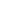 